 UK - SUMMER HEALTHCARE INTERNSHIP PROGRAMME 19-04-2018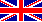 Type of work: Internship for 2nd – 6th year Healthcare Students from all Allied Healthcare faculties and courses
Fields of study: Nursing, Medicine, Public Health, Physiotherapy, Midwifery, Occupational Therapy, Dentistry
Requirements: a minimum English level of B1/pre-intermediate or higher; relevant work experience in a hospital, clinic, or care home setting
Duration: 2 months
How to apply: cover e-mail and CV to our Student Co-ordinator Jayne Munn jmunn@jark.co.uk, and EU Recruitment Consultant Ludovica Piccinini lpiccinini@jark.co.uk (deadline: 30th April 2018)
Get more PORTUGAL - UNIVERSITY OF PORTO: INSTITUTE OF BIOMEDICAL SCIENCES ABEL SALAZAR 13-02-2018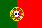 Type of work: Summer internship (observational)
Main tasks: To accompany responsible doctors in the performance of ward routines; To assist the physician in minor procedures; To provide understanding of following safety precautions and work hygiene regarding the specific work of hospital; To stimulate the study and discussion of selected clinical cases; To interact with foreign colleagues, witnessing different day to day procedures in the hospital setting of a different country
Field of study: Medicine
Requirements: Fluent in English and, ideally, some basics of Portuguese
Duration: 2 months
How to apply: send your application to sdpereira@icbas.up.pt
Get more SPAIN - UNIVERSIDADE DE VIGO: HEALTH AND SPORT DEPARTMENT 01-08-2017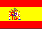 Type of work: Assistant at the Wellbeing, Health and Sport Department of the University of Vigo, Campus Ourense
Main tasks: Linguistic support in English. Translation of documents to English. Preparing documents. Organizing international events related to sports. Preparing international projects
Field of studies: Any relevant discipline (Computing, Administration, Communication, Business and Translation and Interpreting / Language degrees are considered an advantage)
Duration: Minimum 4 months. Possibility to extend the stay up to 12 months (to be confirmed with the coordinator). Starting from September 2017
Requirements: Excellent knowledge of English and at least basic knowledge of Spanish. Good computer skills (Word, Excel, Access, PowerPoint). Mature, responsible, organised. Interested in sports. Familiar with the internet and social networks. Capability of working in an international environment
How to apply: Send your CV and cover letter to: rial@uvigo.es
Get more
 IRELAND - UNIVERSITY COLLEGE CORK, SCHOOL OF MEDICINE 12-04-2016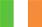 Type of work: Clinical attachment in teaching hospitals
Main tasks: Conduct a clinical consultation and record a comprehensive history. Undertake comprehensive examination of all relevant systems and generate a list of diagnoses in order of probability. Exemplify professional conduct in interactions with patients and colleagues
Field of studies: Medicine and surgery
Duration: 2 months
Requirements: Proficiency in English, basic IT skills
How to apply: send your application to Rachel Hyland at R.Hyland@ucc.ie
Get more MALTA - MALTA FOOTBALL ASSOCIATION 21-03-2016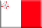 Type of work: Administrative and clerical duties
Main tasks: Various including dealing with other National FAs – logistics and preparations for International matches both home and away. Match Operations Department, Marketing Department, Technical Department and women football as well as match operations department. Trainees could have the possibility of getting assigned to help during practical sessions held at football nurseries both males and female sessions
Field of studies: Sports Science
Duration: min. 3 months
Requirements: Good knowledge of the English Language, Office – Access – Networking
How to apply: send your application and a detailed CV to Mr. Joe Cassar at joe.cassar@mfa.com.mt
Get more SPAIN - GENOCLINICS IN MALAGA 03-11-2014Type of work: Genetic Diagnosis
Main tasks: Report elaboration process, in that DNA extraction and PCR analysis
Duration: 2, 3 months (with a possibility of a extension)
Requirements: English or Spanish – fluent; Knowledge of MS Office, mail and Internet; Experience in the sector would be a plus. Organized and with a high sense of responsibility
How to apply: send your CV, cover letter and any other relevant information to Kamila Silska at practicas@genoclinics.com
Get more SPAIN - UNIVERSIDAD DE SEVILLA 21-07-2014 **PARTNER**Type of work: Bibliographic and laboratory work on health-promoting carotenoids
Main tasks: Bibliography revision on a timely subject, extraction and analysis of carotenoids relevant for the food industry from different sources
Field of studies: Food Science and Nutrition
Requirements: Spanish and/or English; Office or equivalent Mac packages; xperience in lab work if possible
Duration: 6 months
How to apply: email letter of motivation and CV including interests and laboratory skills to Antonio J. Melendez Martinez at ajmelendez@us.es before the 1st of October 2014
Get more
  FINLAND - UNIVERSITY OF HELSINKI: FACULTY OF PHARMACY, DIVISION OF PHARMACEUTICAL CHEMISTRY AND TECHNOLOGY 16-07-2014 **PARTNER**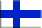 Type of work: Scientific research
Main tasks: Laboratorial research in the areas of cancer, nanomedicine and cardiovascular diseases. Applications of nanotechnology (nanoparticles) for drug delivery applications
Field of studies: Pharmacy, Medicine, Engineering
Requirements: Fluent in English; Ability to work with Word, EndNote, Excel, PowerPoint; A bonus if able to work with Origin and GraphPad software; Capable to work in a multicultural team; cell culturing
Duration: 3-6 months
How to apply: Send your CV, detailed University transcripts and letter of motivation by email at least 1-2 months prior to your starting date to Dr. Hélder A. Santos at helder.santos@helsinki.fi
Get more
  HUNGARY - INTERNSHIP AT THE DEBRECEN FOOTBALL ACADEMY 23-06-2014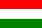 Main tasks: As a coach for the rising stars of the future, you'll be responsible for leading training sessions on all aspects of football and will be given the opportunity to develop your own coaching ability in an intensive setting. Each week, dedicated time will be provided for classroom-based learning to take place. The technical director for the club you are working with will evaluate your work through video analysis and provide seminar sessions to help develop your coaching ability. You'll then have the opportunity to reinforce this theoretical learning by applying the knowledge which has been worked on during your practical coaching time in the following sessions
Field of studies: P.E. , Sport Coaching, Physiotherapist, Sport Management
Requirements: Medium knowledge of English, Understanding and background of Sport
Duration: minimum 2 months
How to apply: send your application to Sandor Nagy at sandor.nagy@dvsc.hu
Get more
  FRANCE - INSERM 1138: CENTRE DE RECHERCHE DES CORDELIERS IN PARIS 06-05-2014 **PARTNER**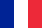 Type of work: The student will be included in a research program focused on the study of the cell death and survival in the oncology contest. The experiments will be organized in a way by which the student will: gain familiarity with the techniques of cell culture, flow cytometry, fluorescence microscopy and molecular biology
Main tasks: Maintain a tumor cell lines in culture and perform some focused experiments for microscopy or molecular and cellular biology
Field of studies: Biology, Biotechnology, Pharmacy
Requirements: English (advanced in speaking/reading/writing) or French (advanced in speaking/reading/writing); Computer analysis data; a work experience in a laboratory is required
Duration: 6 months
Starting date: October 2014 (earliest), April 2015 (latest)
How to apply: send your application to Maria Chiara Maiuri at chiara.maiuri@upmc.fr
Get more
Leggi il commento di uno studente

  SPAIN - DEPARTMENT OF INFECTIOUS DESEASES AT HOSPITAL CARLOS III IN MADRID 06-05-2014 **PARTNER**Type of work: Clinical infectious diseases (HIV, viral hepatitis, sexually transmitted diseases)
Main tasks: Two daily outclinics and Clinical Research
Field of studies: Medicine
Requirements: Spanish, English; Preferred students in the last course of Medical School or residents
Duration: 3-6 months
Starting date: September 2014 (earliest), April 2015 (latest)
How to apply: send your application to Dr. Vicente Soriano at vsoriano@dragonet.es
Get moreLeggi il commento di uno studente

 HUNGARY - YOUTH FOOTBALL ACADEMY IN DEBRECEN 23-04-2014Main tasks: Football Coaching, Sport sciences, Scouting
Requirements: P.E.; Sport Coaching; Physiotherapist; Sport Management; Recreation; Love Football; Passion and enthusiasm for youth development; Able to provide a clean criminal background check; Football Background; English speaker; Significant coaching experience or grassroots experience will be considered depend on the introduction video; Basic knowledge of computer skills
Duration: 2-12 months
How to apply: send your application to sandor.nagy@dvsc.hu
Deadline: 1st November 2014
Get more
  DENMARK - UNIVERSITY OF SOUTHERN DENMARK: INSTITUTE OF MOLECULAR MEDICINE IN ODENSE 29-08-2013 **PARTNER**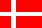 Type of work: Experimental Neuroscience
Main tasks: Co-worker/exchange student on project on cerebrospinal fluid biomarkers for Parkinson’s disease and L-DOPA induced dyskinesia
Field of studies: Life sciences: Biology, Biochemistry, Biotechnology, Biomedicine, Medicine, Pharmacy
Requirements: English
Duration: 4-6 months
Starting date: October 2013 (earliest), March 2014 (latest)
How to apply: send your application to Dr. Jan Bert Gramsbergen at jbgramsbergen@health.sdu.dk
Get more
>>LEGGI IL COMMENTO DI CHI CI E' GIA' STATO...

  SPAIN - CENTRE DE MEDICINA REGENERATIVA DE BARCELONA 26-06-2013 **PARTNER**Type of work: Laboratory research work in the field of germ cell culture and characterization using various species of domestic animals as models
Main tasks: Student would assist with experiment planning, tissue disaggregation for cell culture, cell culture, immunofluorescence, immunohistochemistry, and other experiments/procedures as needed
Field of studies: Biology or Biomedicine
Requirements: good English, Microsoft Office packet user
Duration: 12 months
How to apply: send your application to Miguel Gomez-Clares at gerencia@cmrb.eu
Get more
  IRELAND - OCEAN FITNESS IN GALWAY 26-06-2013 **PARTNER**Type of work: Leisure Club Assistant
Main tasks: Assisting in gym and swimming pool, Lifeguard, Reception duties, Fitness instruction
Field of studies: Health, Fitness
Requirements: good English, good IT skills, fitness, swim teaching, lifeguard, enjoy working with people
Duration: 3 months minimum
How to apply: send your application to Keith Gildea at reception@oceanfitness.ie
Get more
>>LEGGI IL COMMENTO DI CHI CI E' GIA' STATO
  FRANCE - HOPITAL COCHIN: MAISON DES ADOLESCENTS IN PARIS 26-06-2013 **PARTNER**Main tasks: Observation of psychiatric and pediatric consult, participation in group Therapy (transcultural psychiatry)
Field of studies: Adolescent psychiatry, Transcultural psychiatry, pediatrics
Requirements: very good French
Duration: 3 months
How to apply: send your CV and a cover letter (in French!) to Jordan.sibeoni@cch-aphp.fr before October 1st 2013
Get more
>>LEGGI IL COMMENTO DI CHI CI E' GIA' STATO
  UK - UNIVERSITY COLLEGE LONDON: DIVISION OF MEDICINE, CENTRE FOR AMYLOIDOSIS AND ACUTE PHASE PROTEINS 26-06-2013 **PARTNER**Type of work: Laboratory research activity in biochemistry
Main tasks: Expression and purification of recombinant human proteins; Structural characterisation of amyloidogenic proteins; Study of aggregation propensity of amyloidogenic proteins under physiological experimental conditions; Identification of potential inhibitors of fibrillogenesis
Field of studies: Pharmaceutical Chemistry and Technology, Pharmacy
Requirements: Fluent English; Microsoft Office, GraphPrism, Kaleidagraph, Pymol
Duration: 4 months
Starting date: 2nd January 2014 (earliest), 2nd March 2014 (latest)
How to apply: send your application to Graham V. Taylor at graham.taylor@ucl.ac.uk
Get more
>>LEGGI IL COMMENTO DI CHI CI E' GIA' STATO...

  PORTUGAL - HIGHER SCHOOL OF EDUCATION OF TORRES NOVAS 10-06-2013Main tasks: The student should participate in proposed activities by teachers, developing projects under sports and entrepreneurship in sports; organize/participate in activities as conferences, symposium or other scientific jouneys, and disclosure of them; participate in tournaments organized by this course and developing scientific research programmes in conjunction with classmates and teachers
Field of studies: Graduation course of physical education, sports and leisure
Requirements: Dynamic, interested, timely, assiduous, entrepreneur
Duration: 1 or 2 semesters
How to apply: send your application to samuelhonorio@hotmail.com
Get more CROATIA - INTERNSHIP AT IRTDA IN MALINSKA (ISLAND OF KRK) 27-05-2013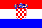 Type of work: Practicants in educational center for maritime biology
Main tasks: Assistance in maritime biology programs for german speaking visitors: in theory (lab work, seminars) and practise (snorchelling, boat snd kayak excursions etc.)
Requirements: English (level: basic communication); German (level: mother speaking); Microsoft Office; Driver's license; Basic Recreational Diving Qualification
Duration: 3-6 months
How to apply: send your application to info@irtda.hr
Get more GERMANY - UNIVERSITY OF TÜBINGEN: INSTITUTE OF PHARMACEUTICAL SCIENCES 18-01-2013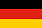 Type of work: research project finalized to the graduation thesis
Main tasks: experimental (laboratory) work in Pharmaceutical Analysis. Analytical instrumentation available: GC-MS, GC-FID, UHPLC, HPLCs, nanoHPLC, CE
Field of studies: Chemistry and Pharmaceutical Technology, Medical and Pharmaceutical Biotechnology
Requirements: good written/spoken English is mandatory. Good spoken German is a plus. Good knowledge of Office. Good mark in Analisi Farmaceutica 3 (CTF) or Tecnologie Avanzate per l’Analisi di Farmaci (B) is a prerequisite
Duration: 6 months
How to apply: before any application contact by email Prof Ersilia De Lorenzi, Dipartimento di Scienze del Farmaco, Viale Taramelli 12, Stanza 1bis. Email: ersidelo@unipv.it

  AUSTRIA - TISSUE CULTURE/PHARMACEUTICAL TREATMENT IN LINZ 11-12-2012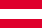 Main tasks: General: Learning of the necessary cell culture techniques; Routine task in cell culture laboratory: cell amplification, passaging, maintenance, etc.; R&D project planning together with supervisor; Conduction of a project in own responsibility. Specific: Influence of magnetic fields on cells (and tissues ) in culture; Knowledge of cell culture techniques are a must 
Field of studies: Preferred biology, biotechnology, pharmacy
Requirements: Language: very good EN, basics-good DE; Funding by Erasmus or Leonardo da Vinci is a precondition for this placement
Duration: 6-12 months
Starting date: as soon as possible
How to apply: send motivation letter, CV, infos regarding the earliest starting date, duration and grant to Mrs. Rita Krenn at application@catt.at

  AUSTRIA - RESEARCH ASSISTANT IN THE FIELD OF BIOTECH 07-12-2012Main tasks: The trainee will be directly involved in a new research project directed towards the development of a immune-sensors for point-of-care diagnostics. The main responsibility will entail the implementation of sandwich ELISA on a portable chemiluminescence-based detecting system
Field of studies: Biology/Biotechnology/Biochemistry
Requirements: very good English skills
How to apply: send your CV, Motivation letter, Date of possible start, Possible duration of stay, Information about a possible Erasmus or Leonardo da Vinci grant to application@catt.at

  AUSTRIA - RESEARCH POSITION: BIODEGRADABLE POLYMERS FOR TISSUE ENGINEERING 07-12-2012Main tasks: The student project involves the synthesis and characterisation of a range of novel, biodegradable polymers for use as scaffolds for tissue engineering
Field of studies: Polymer Chemistry, Chemistry, Technical Chemistry
Requirements: very good English skills, German skills are a plus
How to apply: send your CV, Motivation letter, Date of possible start, Possible duration of stay, Information about a possible Erasmus or Leonardo da Vinci grant to application@catt.at

  FRANCE - INTERNSHIP AT NURSING INSTITUTE LE VINATIER IN LYON-BRON 22-11-2012Type of work: Nursing care
Main tasks: Know the French health system and identify ways to support specific people treated; Discover the different actors involved in care for people treated in France; Understand new teaching methods and coaching; Observe and participate in various professional practices; Interact with students
Languages: French and English
Duration: minimum 3 months
Get more

  PORTUGAL - INTERNSHIP IN ECOLOGICAL RESERACH AT UNIVERSIDADE DOS ACORES 19-10-2012Type of work: Internship in ecological research (freshwater or marine)
Main tasks: Field (sampling), lab (sorting and identifying invertebrates or macroalgae) and paperwork (literature review, data treatment and report writing)
Field of study: Biology/Environmental
Language skills: Proficiency in english
Get more
>>LEGGI IL COMMENTO DI ELENA BOTTEON (Erasmus Placement 2011/2012)

  DENMARK - DEPARTMENT OF MOLECULAR BIOLOGY AND GENETICS AT THE UNIVERSITY OF AARHUS 29-08-2012Type of work: Molecular biology laboratory training
Main tasks: Project, Cell culture work, Imunnoblotting analysis, PCR, DNA cloning
Field of studies: Molecular Biology or Molecular Medicine
Language skills: English
IT skills: Word, Excel
Duration: Minimim 4 months
Starting date: 15th January 2013 (earliest), 1st March 2013 (latest)
Deadline: 1st October 2012
Get more

  FRANCE - INTEGRATIVE MULTISENSORY PERCEPTION AND ACTION TEAM LABORATORY, NEUROSCIENCE RESEARCH CENTRE IN LYON 27-07-2012Type of work: Participate in data collection, analysis, and interpretation for a neurophysiological experiment looking at the ability of 
the human brain to reorganize
Main tasks: Learn to record muscle activity, stimulate the human brain with a safe, non-invasive stimulation technique, learn to analyse and interpret physiological data
Field of studies: Psychology, physiology, neuroscience, statistics
Requirements: French or English knowledge, good knowledge of Windows, 
Duration: 4-6 months
Starting date: 1st November 2012 (earliest), 1st March 2013 (latest)
Deadline: 1st October 2012
Get more
>>LEGGI IL COMMENTO DI ALESSIO PIETRO FACCHIN (Erasmus Placement nel 2011/2012)

  UK - ROYAL MANCHESTER CHILDREN'S HOSPITAL 18-07-2012Type of work: Clinical attachment
Main tasks: Ward rounds, clinics, operating sessions, teaching sessions, clinical/laboratory research
Field of study: Medicine
Language skills: english spoken and written
IT skills: Windows and Mac
Other requirements: Medical knowledge appropriate to the level of training
Duration: 3-6 months
Get more

  IRELAND - UNIVERSITY LATE NIGHT PHARMACY/ROCHFORD'S PHARMACY IN GALWAY/ENNIS 13-07-2012Type of work: Pharmacy
Main tasks: medications management, dispensing, legal aspect of pharmacy management in Ireland
Language skills: good English
IT skills: Word, Excel
Get more
>>LEGGI IL COMMENTO DI VIVIANA COLLA (Erasmus Placement nel 2011/2012)

  GERMANY - DEPARTMENT OF RADIATION ONCOLOGY AT THE UNIVERSITY HOSPITAL ERLANGEN 04-07-2012Type of work: Laboratory work with cell culture, mouse models and tissue sections
Field of studies: Immunology, Tumor Biology, System Biology, Molecular Medicine
Language skills: good English
Duration: 6 months
Starting date: January 2013 (earliest), May 2013 (latest)
Deadline: October 2012
Get more
>>LEGGI IL COMMENTO DI VALENTINA LEONE (Erasmus Placement nel 2011/2012)

  UK - ROYAL BOTANIC GARDEN KEW 27-06-2012Type of work: desk study and laboratory work
Main tasks: Conservation component: seed processing, banking and testing - Research Component: setting up, monitoring and scoring germination experiments, data management and analysis, reporting
Field of study: plant biology, ecology
Language skills: intermediate level of english
IT skills: Microsoft Word, Excel and PowerPoint, Data basing as an advantage
Other skills: Plant Conservation (Seed Conservation as an advantage)
Duration: 4-6 months
Starting date: January-February
Deadline: end of September
Get more
>>LEGGI IL COMMENTO DI GIULIETTA BERNAREGGI (Erasmus Placement nel 2011/2012)

  IRELAND - OCEAN FITNESS IN GALWAY 27-06-2012Type of work: Leisure Club Assistant in gym and swimming pool
Field of study: health, fitness
Requirements: good english, IT skills in the average, enjoy working with people
Duration: 3 months
Get more
>>LEGGI IL COMMENTO DI MARCO DELLA SALA (Erasmus Placement nel 2011/2012)

  FRANCE - INSTITUTE OF PHARMACOLOGY AND STRUCTURAL BIOLOGY CNRS 27-06-2012Type of work: in vitro replication of damaged DNA; use of radioactivity (P32) is necessary
Field of study: Biochemistry or Molecular Biology of nucleic acids
Language skills: English (French optional)
IT skills: basic knowledge in informatics
Other skills: some experience at the bench
Duration: 4-6 months
Starting date: September 2012 (earliest) - January2013 (latest)
Salary and benefits: 400€/month in addition to other grant
Get more
>>LEGGI IL COMMENTO DI GIULIA DI CICCO (Erasmus Placement nel 2010/2011)


 SPAIN - XENOTECHS LABORATORIOS SL IN VIGO 04-06-2012Duration: 4-6 months from 10th September 2012
Department: Laboratory
Description of activities: DNA species identification by molecular genethics method, physical and chemical analysis, microbiological analysis
Language skills: fluent spanish, portuguese and/or english
IT skills: intermediate or advanced MS Office, BioEdit (an asset)
Other: laboratory skills
Get more